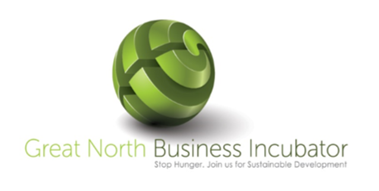 Democratic and Constitutional Control the Military in Africa Short courseOverviewAgainst the background of the tension generated by the confrontation between the Executive and the National Assembly, as well as the various ethnic and religious unrest in parts of the country, President Olusegun Obasanjo warned the military to shun the temptation of using any or all of these as an excuse to scuttle the current democratic arrangement (Vanguard, 2000).We are at the dawn of the new era where the military is subject to civil authorities. At all times, your obedience to civil authorities must be unquestionable. Africa’s military has increasingly become apolitical and playing a significant role in shaping matters of the National Assembly. This has resulted in military take overs of government thwarting the civilian rule. A recent event occurs in Zimbabwe in 2017. The fall of President Robert Mugabe in the hands of the Military (the soft coup). It is time that African governments and civil society develop strategies to curb military takeovers and keep the armies in the barracks. This short course is designed to do just that. Expected Outcome for the CourseDiscuss the role and purpose of international non-governmental organizations in international politicsCritically discuss the nature and role of international organizations including the underlying principle of cooperation and the issue of sovereigntyCourse ContentModule 1: The Military and Politics in AfricaModule 2: Democratizations in Africa: Attempts, hindrances and prospectsModule 3: Opposition in the Tropical AfricaModule 4: Economic Crisis, Multipartyism and Opposition Politics in Contemporary AfricaModule 5: Solutions to the Military ThreatModule 6:  Democratization in Sub-Saharan Africa: Faltering Prospects, New HopesTarget AudienceThis course is designed for the following professionals and employees:Public policy analystsStaff in the Ministry of Foreign AffairsArmy Personnel in the ranks of Generals, commandersMembers of Parliament, Political Party Presidents, Secretary generalsPolitical GovernorsAmbassadorsAmbassador staffDirector generals in the public sectorChief of staff or party Members of the Civil SocietyMethodologiesThe training techniques and methodologies will include lecturer methods, case studies of various African countries, Group discussions and simulation.Course Details Workshop 1 Course Dates3 June 2019- 13 June 2019Workshop 2 Course Dates7 October 2019- 17 October 2019Price Per Person $ 4 000Accommodation              $ 720. 00 for 12 days including Bed and Breakfast